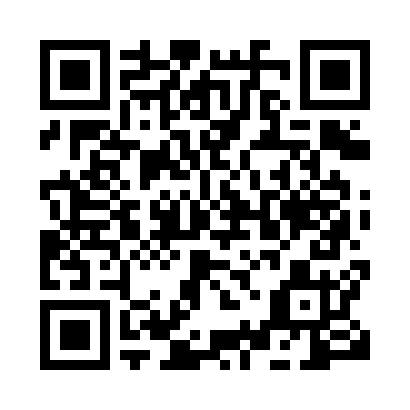 Prayer times for Bekoko, CameroonMon 1 Apr 2024 - Tue 30 Apr 2024High Latitude Method: NonePrayer Calculation Method: Muslim World LeagueAsar Calculation Method: ShafiPrayer times provided by https://www.salahtimes.comDateDayFajrSunriseDhuhrAsrMaghribIsha1Mon5:066:1512:193:246:237:282Tue5:056:1412:183:246:227:283Wed5:056:1412:183:256:227:274Thu5:046:1412:183:256:227:275Fri5:046:1312:183:256:227:276Sat5:046:1312:173:266:227:277Sun5:036:1312:173:266:217:278Mon5:036:1212:173:266:217:269Tue5:026:1212:163:276:217:2610Wed5:026:1212:163:276:217:2611Thu5:026:1112:163:276:217:2612Fri5:016:1112:163:286:207:2613Sat5:016:1112:153:286:207:2614Sun5:016:1012:153:286:207:2615Mon5:006:1012:153:286:207:2616Tue5:006:1012:153:296:207:2617Wed4:596:0912:143:296:197:2518Thu4:596:0912:143:296:197:2519Fri4:596:0912:143:296:197:2520Sat4:586:0912:143:306:197:2521Sun4:586:0812:143:306:197:2522Mon4:586:0812:133:306:197:2523Tue4:576:0812:133:306:197:2524Wed4:576:0812:133:306:187:2525Thu4:576:0712:133:316:187:2526Fri4:566:0712:133:316:187:2527Sat4:566:0712:133:316:187:2528Sun4:566:0712:123:316:187:2529Mon4:556:0712:123:326:187:2530Tue4:556:0612:123:326:187:25